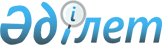 Келінтөбе ауылдық округінің 2022-2024 жылдарға арналған бюджеті туралы
					
			Мерзімі біткен
			
			
		
					Қызылорда облысы Жаңақорған аудандық мәслихатының 2021 жылғы 30 желтоқсандағы № 170 шешімі. Мерзімі біткендіктен қолданыс тоқтатылды
      "Қазақстан Республикасының Бюджет кодексі" Қазақстан Республикасы Кодексінің 9-1 бабының 2-тармағына және "Қазақстан Республикасындағы жергілікті мемлекеттік басқару және өзін-өзі басқару туралы" Қазақстан Республикасы Заңының 6 бабына сәйкес Жаңақорған аудандық мәслихаты ШЕШТІ:
      1. Келінтөбе ауылдық округінің 2022-2024 жылдарға арналған бюджеті тиісінше 1, 2 және 3-қосымшаларға сәйкес, оның ішінде 2022 жылға мынадай көлемде бекітілсін:
      1) кірістер – 129 206,0 мың теңге, оның ішінде:
      салықтық түсімдер – 6 460 мың теңге;
      салықтық емес түсімдер – 0;
      трансферттер түсімдері – 122 746,0 мың теңге;
      2) шығындар – 130 097,6 мың теңге;
      3) таза бюджеттік кредиттеу – 0:
      бюджеттік кредиттер – 0;
      бюджеттік кредиттерді өтеу – 0;
      4) қаржы активтерімен операциялар бойынша сальдо – 0:
      қаржы активтерін сатып алу – 0;
      мемлекттік қаржы активтерін сатудан түсетін түсімдер – 0;
      5) бюджет тапшылығы (профициті) – -891,6 мың теңге;
      6) бюджет тапшылығын қаржыландыру (профицитін пайдалану) – 891,6 мың теңге.".
      бюджет қаражаттарының пайдаланылатын қалдықтары – 891,6 мың теңге.
      Ескерту. 1-тармақ жаңа редакцияда - Қызылорда облысы Жаңақорған аудандық мәслихатының 28.11.2022 № 303 шешімімен (01.01.2022 бастап қолданысқа енгізіледі).


      2. Аудандық бюджеттен ауылдық округ бюджетіне берілетін субвенция мөлшері 2022 жылға 54 434 мың теңге.
      3. Осы шешім 2022 жылдың 1 қаңтарынан бастап қолданысқа енгізіледі және ресми жариялауға жатады. Келінтөбе ауылдық округінің 2022 жылға арналған бюджеті
      Ескерту. 1-қосымша жаңа редакцияда - Қызылорда облысы Жаңақорған аудандық мәслихатының 28.11.2022 № 303 шешімімен (01.01.2022 бастап қолданысқа енгізіледі). 2023 жылға арналған Келінтөбе ауылдық округі бюджеті 2024 жылға арналған Келінтөбе ауылдық округі бюджеті
					© 2012. Қазақстан Республикасы Әділет министрлігінің «Қазақстан Республикасының Заңнама және құқықтық ақпарат институты» ШЖҚ РМК
				
      Жаңақорған ауданы мәслихатының хатшыcы 

Ғ.Сопбеков
Жаңақорған аудандық маслихатының
2021 жылғы 30 желтоқсандағы
№ 170 шешіміне қосымша
Санаты
Санаты
Санаты
Санаты
Сомасы, мың теңге
Сыныбы
Сыныбы
Сыныбы
Сомасы, мың теңге
Ішкі сыныбы
Ішкі сыныбы
Сомасы, мың теңге
I. Кірістер
129 206,0
1
Салықтық түсімдер
6 460,0
04
Меншiкке салынатын салықтар
6 460,0
1
Мүлiкке салынатын салықтар
48,0
3
Жер салығы
346,0
4
Көлiк құралдарына салынатын салық
6 066,0
4
Трансферттердің түсімдері
122 746,0
02
Мемлекеттiк басқарудың жоғары тұрған органдарынан түсетiн трансферттер
122 746,0
3
Аудандардың (облыстық маңызы бар қаланың) бюджетінен трансферттер
122 746,0
Функционалдық топ
Функционалдық топ
Функционалдық топ
Функционалдық топ
Сомасы, мың теңге
Бюджеттік бағдарламалардың әкімшісі
Бюджеттік бағдарламалардың әкімшісі
Бюджеттік бағдарламалардың әкімшісі
Сомасы, мың теңге
Бағдарлама
Бағдарлама
Сомасы, мың теңге
Атауы
Сомасы, мың теңге
II. Шығындар
130 097,6
01
Жалпы сипаттағы мемлекеттiк қызметтер
47 787,0
124
Аудандық маңызы бар қала, ауыл, кент, ауылдық округ әкімінің аппараты
47 787,0
001
Аудандық маңызы бар қала, ауыл, кент, ауылдық округ әкімінің қызметін қамтамасыз ету жөніндегі қызметтер
47 787,0
06
Әлеуметтiк көмек және әлеуметтiк қамсыздандыру
12 793,0
124
Аудандық маңызы бар қала, ауыл, кент, ауылдық округ әкімінің аппараты
12 793,0
003
Мұқтаж азаматтарға үйде әлеуметтік көмек көрсету
12 793,0
07
Тұрғын үй-коммуналдық шаруашылық
13 421,4
124
Аудандық маңызы бар қала, ауыл, кент, ауылдық округ әкімінің аппараты
13 421,4
008
Елді мекендерде көшелерді жарықтандыру
1 757,0
009
Елді мекендердің санитариясын қамтамасыз ету
601,0
011
Елді мекендерді абаттандыру мен көгалдандыру
11 063,4
08
Мәдениет, спорт, туризм және ақпараттық кеңістiк
20 675,0
124
Аудандық маңызы бар қала, ауыл, кент, ауылдық округ әкімінің аппараты
20 412,0
006
Жергілікті деңгейде мәдени-демалыс жұмысын қолдау
20 412,0
124
Аудандық маңызы бар қала, ауыл, кент, ауылдық округ әкімінің аппараты
263,0
028
Жергілікті деңгейде дене шынықтыру-сауықтыру және спорттық іс-шараларды өткізу
263,0
12
Көлік және коммуникация
30 782,0
Автомобиль көлiгi
30 782,0
124
Аудандық маңызы бар қала, ауыл, кент, ауылдық округ әкімінің аппараты
30 782,0
045
Аудандық маңызы бар қалаларда, ауылдарда, кенттерде, ауылдық округтерде автомобиль жолдарын күрделі және орташа жөндеу
30 782,0
13
Басқалар
4 639,0
124
Аудандық маңызы бар қала, ауыл, кент, ауылдық округ әкімінің аппараты
4 639,0
040
Өңірлерді дамытудың 2025 жылға дейінгі бағдарламасы шеңберінде өңірлерді экономикалық дамытуға жәрдемдесу бойынша шараларды іске асыруға ауылдық елді мекендерді жайластыруды шешуге арналған іс-шараларды іске асыру
4 639,0
15
Трансферттер
0,2
Трансферттер
0,2
124
Аудандық маңызы бар қала, ауыл, кент, ауылдық округ әкімінің аппараты
0,2
048
Пайдаланылмаған (толық толық пайдаланылмаған) нысаналы трансферттер
0,2
3. Таза бюджеттік кредит беру
0
4. Қаржы активтерімен жасалатын операциялар бойынша сальдо
0
5. Бюджет тапшылығы (профициті)
-891,6
6. Бюджет тапшылығын қаржыландыру (профицитті пайдалану)
891,6
8
Бюджет қаражатының пайдаланылатын қалдықтары
891,6
01
Бюджет қаражатының қалдығы
891,6
1
Бюджет қаражатының бос қалдықтары
891,6Жаңақорған аудандық маслихатының
2021 жылғы 30 желтоқсандағы
№ 170 шешіміне 2-қосымша
Санаты
Санаты
Санаты
Санаты
Сомасы, мың теңге
Сыныбы
Сыныбы
Сыныбы
Сомасы, мың теңге
Ішкі сыныбы
Ішкі сыныбы
Сомасы, мың теңге
I. Кірістер
77 245
1
Салықтық түсімдер
6 783
04
Меншiкке салынатын салықтар
6 783
1
Мүлiкке салынатын салықтар
51
3
Жер салығы
363
4
Көлiк құралдарына салынатын салық
6 369
4
Трансферттердің түсімдері
70 462
02
Мемлекеттiк басқарудың жоғары тұрған органдарынан түсетiн трансферттер
70 462
3
Аудандардың (облыстық маңызы бар қаланың) бюджетінен трансферттер
70 462
Функционалдық топ
Функционалдық топ
Функционалдық топ
Функционалдық топ
Сомасы, мың теңге
Бюджеттік бағдарламалардың әкімшісі
Бюджеттік бағдарламалардың әкімшісі
Бюджеттік бағдарламалардың әкімшісі
Сомасы, мың теңге
Бағдарлама
Бағдарлама
Сомасы, мың теңге
Кіші бағдарлама
Сомасы, мың теңге
Атауы
Сомасы, мың теңге
II. Шығындар
77 245
01
Жалпы сипаттағы мемлекеттiк қызметтер
43 677
124
Аудандық маңызы бар қала, ауыл, кент, ауылдық округ әкімінің аппараты
43 677
001
Аудандық маңызы бар қала, ауыл, кент, ауылдық округ әкімінің қызметін қамтамасыз ету жөніндегі қызметтер
43 677
06
Әлеуметтiк көмек және әлеуметтiк қамсыздандыру
5 973
124
Аудандық маңызы бар қала, ауыл, кент, ауылдық округ әкімінің аппараты
5 973
003
Мұқтаж азаматтарға үйде әлеуметтік көмек көрсету
5 973
07
Тұрғын үй-коммуналдық шаруашылық
8 955
124
Аудандық маңызы бар қала, ауыл, кент, ауылдық округ әкімінің аппараты
8 955
008
Елді мекендерде көшелерді жарықтандыру
1 757
009
Елді мекендердің санитариясын қамтамасыз ету
601
011
Елді мекендерді абаттандыру мен көгалдандыру
6 597
08
Мәдениет, спорт, туризм және ақпараттық кеңістiк
14 001
124
Аудандық маңызы бар қала, ауыл, кент, ауылдық округ әкімінің аппараты
13 738
006
Жергілікті деңгейде мәдени-демалыс жұмысын қолдау
13 738
124
Аудандық маңызы бар қала, ауыл, кент, ауылдық округ әкімінің аппараты
263
028
Жергілікті деңгейде дене шынықтыру-сауықтыру және спорттық іс-шараларды өткізу
263
13
Басқалар
4 639
124
Аудандық маңызы бар қала, ауыл, кент, ауылдық округ әкімінің аппараты
4 639
040
Өңірлерді дамытудың 2025 жылға дейінгі бағдарламасы шеңберінде өңірлерді экономикалық дамытуға жәрдемдесу бойынша шараларды іске асыруға ауылдық елді мекендерді жайластыруды шешуге арналған іс-шараларды іске асыру
4 639
3. Таза бюджеттік кредит беру
0
4. Қаржы активтерімен жасалатын операциялар бойынша сальдо
0
5. Бюджет тапшылығы (профициті)
0
6. Бюджет тапшылығын қаржыландыру (профицитті пайдалану)
0Жаңақорған аудандық маслихатының
2021 жылғы 30 желтоқсандағы
№ 170 шешіміне 3-қосымша
Санаты
Санаты
Санаты
Санаты
Сомасы, мың теңге
Сыныбы
Сыныбы
Сыныбы
Сомасы, мың теңге
Ішкі сыныбы
Ішкі сыныбы
Сомасы, мың теңге
I. Кірістер
79 355
1
Салықтық түсімдер
6 783
04
Меншiкке салынатын салықтар
6 783
1
Мүлiкке салынатын салықтар
51
3
Жер салығы
363
4
Көлiк құралдарына салынатын салық
6 369
4
Трансферттердің түсімдері
72 572
02
Мемлекеттiк басқарудың жоғары тұрған органдарынан түсетiн трансферттер
72 572
3
Аудандардың (облыстық маңызы бар қаланың) бюджетінен трансферттер
72 572
Функционалдық топ
Функционалдық топ
Функционалдық топ
Функционалдық топ
Сомасы, мың теңге
Бюджеттік бағдарламалардың әкімшісі
Бюджеттік бағдарламалардың әкімшісі
Бюджеттік бағдарламалардың әкімшісі
Сомасы, мың теңге
Бағдарлама
Бағдарлама
Сомасы, мың теңге
Кіші бағдарлама
Сомасы, мың теңге
Атауы
Сомасы, мың теңге
II. Шығындар
79 355
01
Жалпы сипаттағы мемлекеттiк қызметтер
45 787
124
Аудандық маңызы бар қала, ауыл, кент, ауылдық округ әкімінің аппараты
45 787
001
Аудандық маңызы бар қала, ауыл, кент, ауылдық округ әкімінің қызметін қамтамасыз ету жөніндегі қызметтер
45 787
06
Әлеуметтiк көмек және әлеуметтiк қамсыздандыру
5 973
124
Аудандық маңызы бар қала, ауыл, кент, ауылдық округ әкімінің аппараты
5 973
003
Мұқтаж азаматтарға үйде әлеуметтік көмек көрсету
5 973
07
Тұрғын үй-коммуналдық шаруашылық
8 955
124
Аудандық маңызы бар қала, ауыл, кент, ауылдық округ әкімінің аппараты
8 955
008
Елді мекендерде көшелерді жарықтандыру
1 757
009
Елді мекендердің санитариясын қамтамасыз ету
601
011
Елді мекендерді абаттандыру мен көгалдандыру
6 597
08
Мәдениет, спорт, туризм және ақпараттық кеңістiк
14 001
124
Аудандық маңызы бар қала, ауыл, кент, ауылдық округ әкімінің аппараты
13 738
006
Жергілікті деңгейде мәдени-демалыс жұмысын қолдау
13 738
124
Аудандық маңызы бар қала, ауыл, кент, ауылдық округ әкімінің аппараты
263
028
Жергілікті деңгейде дене шынықтыру-сауықтыру және спорттық іс-шараларды өткізу
263
13
Басқалар
4 639
124
Аудандық маңызы бар қала, ауыл, кент, ауылдық округ әкімінің аппараты
4 639
040
Өңірлерді дамытудың 2025 жылға дейінгі бағдарламасы шеңберінде өңірлерді экономикалық дамытуға жәрдемдесу бойынша шараларды іске асыруға ауылдық елді мекендерді жайластыруды шешуге арналған іс-шараларды іске асыру
4 639
3. Таза бюджеттік кредит беру
0
4. Қаржы активтерімен жасалатын операциялар бойынша сальдо
0
5. Бюджет тапшылығы (профициті)
0
6. Бюджет тапшылығын қаржыландыру (профицитті пайдалану)
0